LOCALLY OWNED & OPERATED – SHOP LOCAL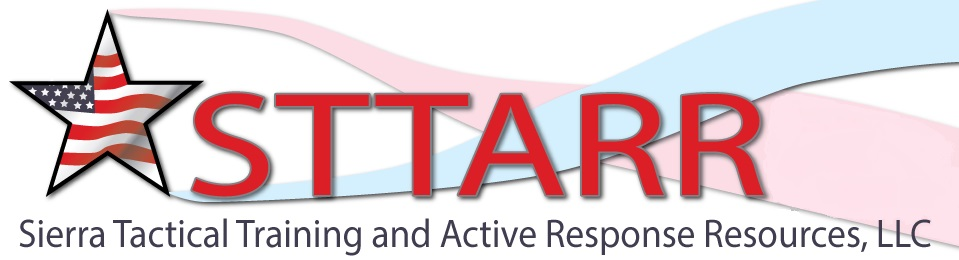 2019 Concealed Carry Weapons (CCW) Permit ClassesA one-day course which meets the training requirements to obtain or maintain a CCW permit in Inyo and Mono Counties.Saturday January 5th, 2019  	-  CCW & RenewalSaturday February 2, 2019 	-  CCW & RenewalSaturday March 2, 2019	-  CCW & RenewalSaturday April 6th, 2019	-  CCW & RenewalSaturday May 4, 2019 CCW & Sunday May 5, 2019 (Basic Defensive Handgun Training)Saturday June 1, 2019 CCW & Sunday June 2, 2019 (Advanced Defensive Handgun Training)Saturday July 13, 2019	-  CCW & RenewalSaturday August 3, 2019	-  CCW & RenewalSaturday September 14, 2019 CCW & Sunday Sept. 15, 2019 (Basic Defensive Handgun Training)Saturday October 12, 2019   -  CCW & RenewalSunday November 17, 2019  -  CCW & RenewalSaturday Dec. 14, 2019	-  CCW & RenewalSaturday Jan. 4, 2020		-  CCW & RenewalTo register & Description of the class go to: www.sttarr.net or email joe@sttarr.net or call Joe Pecsi @ 760-784-0699.Class size limited so please register early!These dates are subject to change due to range availability, weather, etc.